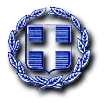 Γ2.ΕΝΤΥΠΟ ΠΡΟΣΦΟΡΑΣ-ΟΜΑΔΑ 2* Το προσφερόμενο ποσοστό έκπτωσης επί τοις εκατό (%) θα υπολογίζεται, στη διαμορφούμενη για το συγκεκριμένο είδος, μέση τιμή λιανικής (την ημέρα παράδοσης του), της περιοχής του Παρατηρητηρίου Υγρών Καυσίμων του Υπουργείου Ανάπτυξης και Ανταγωνιστικότητας (αρ.63 του ν.4257/2014, ΦΕΚ Α΄93). Το ανωτέρω ποσοστό μπορεί να είναι και αρνητικό, χωρίς να υπερβαίνει το 5% σύμφωνα με το άρθρο 63 Ν. 4257/14.ΕΛΛΗΝΙΚΗ ΔΗΜΟΚΡΑΤΙΑΔΗΜΟΣ ΧΑΛΑΝΔΡΙΟΥΜΕΛΕΤΗ: Προμήθεια Καυσίμων ΠΡΟΥΠ.: 2.611.815,05€ συμπ/νου ΦΠΑ 24%Α.Μ.:   12/2022ΟΜΑΔΑΕΙΔΟΣΠΟΣΟΤΗΤΑ (lt)Ποσοστό έκπτωσης επί της Μέσης Λιανικής Τιμής Πώλησης (%)Ποσοστό έκπτωσης επί της Μέσης Λιανικής Τιμής Πώλησης (%)ΟΜΑΔΑΕΙΔΟΣΠΟΣΟΤΗΤΑ (lt)ΑΡΙΘΜΗΤΙΚΑΟΛΟΓΡΑΦΩΣ2Βενζίνη Αμόλυβδη97.672